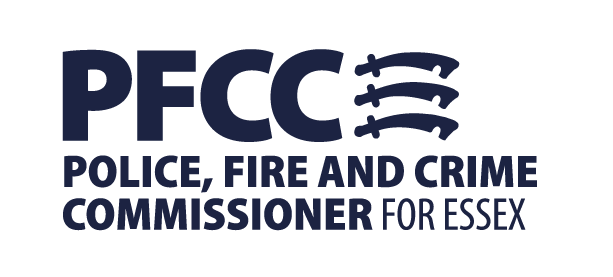 Police, Fire and Crime Commissioner for CONFIDENTIALITY DECLARATIONVersion historyConfidentiality DeclarationSection 1 – Subject DetailsSection 2 Official Secrets Acts 1911 – 1989Section 3 – Data Protection Act and General Data Protection Regulation (UK GDPR)Section 4 – ConfidentialityThe Police, Fire and Crime Commissioner for Essex, Kelvedon Park, London Road, Rivenhall, Witham, Essex, CM8 3HBVersion ControlVersion 3April 2021Reviewed ByS HumphreysMarch 2024Policy ownerP. Brent-IsherwoodFirst PublishedJ DrewettNovember 2012Next Review DateG MyddeltonMay 2026VersionNumberDateReason for reviewComments1.0November 2012First publication1.0February 2016Update reviewNo amendment required1.1September 2017Update reviewPCC office location updated1.2February 2019Update reviewUpdated to reflect PFCC & GDPR1.3April 2021Update reviewUpdated to reflect UK GDPR 1.4March 2024Update reviewScheduled update TitleSurnameFirst Name(s)Staff NumberEmployerEmployerEmployees – I understand as an employee of the Police, Fire and Crime Commissioner, I will be subject to the restrictions and duties imposed by the Official Secrets Acts 1911 – 1989 (The Acts) and that disclosure of any information, document or article (or part thereof) in breach of the provisions of the Acts will make me liable to prosecution.Contractors and Volunteers – I have been informed that information, documents or other articles protected against disclosure by the provisions of the Official Secrets Act (for example relating to the prevention and detection of offences) will come into my possession in circumstances requiring it to be held in confidence.  I understand that I may be prosecuted for an offence under the Official Secrets Acts 1911 – 1989 should I disclose without lawful authority any such information, documents or other articles.I understand that on termination of my employment, contract or other work on behalf of the Police, Fire and Crime Commissioner the restrictions on disclosure of information under the Acts, and my liability to prosecution, continue to apply.I also understand the requirement to mark and manage information, documents and other articles in adherence to the Government Security Classifications, full details of which can be found here.This policy should not prohibit the disclosure of reporting wrongdoing (whistleblowing) and handling of qualifying disclosures, which is covered in a separate policy.Employees – I understand as an employee of the Police, Fire and Crime Commissioner, I will be subject to the restrictions and duties imposed by the Official Secrets Acts 1911 – 1989 (The Acts) and that disclosure of any information, document or article (or part thereof) in breach of the provisions of the Acts will make me liable to prosecution.Contractors and Volunteers – I have been informed that information, documents or other articles protected against disclosure by the provisions of the Official Secrets Act (for example relating to the prevention and detection of offences) will come into my possession in circumstances requiring it to be held in confidence.  I understand that I may be prosecuted for an offence under the Official Secrets Acts 1911 – 1989 should I disclose without lawful authority any such information, documents or other articles.I understand that on termination of my employment, contract or other work on behalf of the Police, Fire and Crime Commissioner the restrictions on disclosure of information under the Acts, and my liability to prosecution, continue to apply.I also understand the requirement to mark and manage information, documents and other articles in adherence to the Government Security Classifications, full details of which can be found here.This policy should not prohibit the disclosure of reporting wrongdoing (whistleblowing) and handling of qualifying disclosures, which is covered in a separate policy.Signature:Date:I understand that the Data Protection Act and General Data Protection Regulation (UK GDPR) establish principles that govern the manner in which personal data is obtained and used, including requirements that data is:Obtained and processed transparently, fairly and lawfullyHeld only for a specified and lawful purposeNot used or disclosed other than as authorisedI also understand that I am liable for prosecution if I knowingly or recklessly use, obtain, disclose or transfer data without authority or other lawful reason.I understand that the Data Protection Act and General Data Protection Regulation (UK GDPR) establish principles that govern the manner in which personal data is obtained and used, including requirements that data is:Obtained and processed transparently, fairly and lawfullyHeld only for a specified and lawful purposeNot used or disclosed other than as authorisedI also understand that I am liable for prosecution if I knowingly or recklessly use, obtain, disclose or transfer data without authority or other lawful reason.Signature:Date:I understand that information coming into my possession or knowledge as a consequence of my employment, contract or other work on behalf of the Police, Fire and Crime Commissioner must be held in confidence and must only be used as authorised in connection with my official duties.  I understand that the unauthorised communication of any such information to any person, either verbally or in writing, could result in dismissal, termination of contract, civil liability and/or prosecution.I understand that information coming into my possession or knowledge as a consequence of my employment, contract or other work on behalf of the Police, Fire and Crime Commissioner must be held in confidence and must only be used as authorised in connection with my official duties.  I understand that the unauthorised communication of any such information to any person, either verbally or in writing, could result in dismissal, termination of contract, civil liability and/or prosecution.Signature:Date: